Energy Transformations 	Name ________________ block __ Binder # _____      Video Notes 	Energy is the ability to do work, create motion, or cause change in matter. The two categories of energy are Potential and Kinetic. For each type of energy listed below, describe it, and give an example. Types of Potential Energy: Chemical: Fuels (gas) and food (cake) and batteriesNuclear: Energy stored in the nucleus of an atom (bomb)Stored Mechanical (Also called Elastic Potential): materials are stretched or squashed (rubber band)Gravitational: Object is lifted up (weights)Types of Kinetic Energy: Radiant: electromagnetic energy (light)Thermal: stored in a hot object (lava)Motion: movement of materials (cars. wind, rivers)Sound: Movement of Noise energy (speakers and music)Electrical: flows along wires in a circuit (lights)The Law of Conservation of Energy states that…	Energy cannot be created or destroyed. Energy is converted from 1 form to another.An example of the Law of Conservation of Energy is (Draw/Explain)...	        Sun	---------->     Carrot		Energy from the sun is converted into          (Nuclear/Radiant)             (Chemical)			chemical energy in the carrotWhere did the energy in your food come from? 	From the SunHow is energy converted from one form to another when you drive car? (Draw/Explain) Gas ----------- Burned ----------  Motor Turns  -------- Car Moves  (Pot-Chemical)       (Kin-Thermal)             (Kin-Motion	        (Kin-Motion)Describe the energy transformation that is taking place in each scenario. Lighting a match 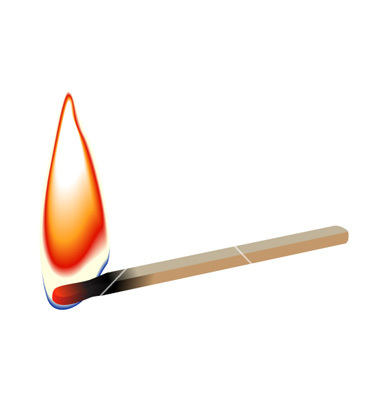 Pot-Chemical  Kin-Thermal (heat) and Kin-Radiant (light)Exploding Fireworks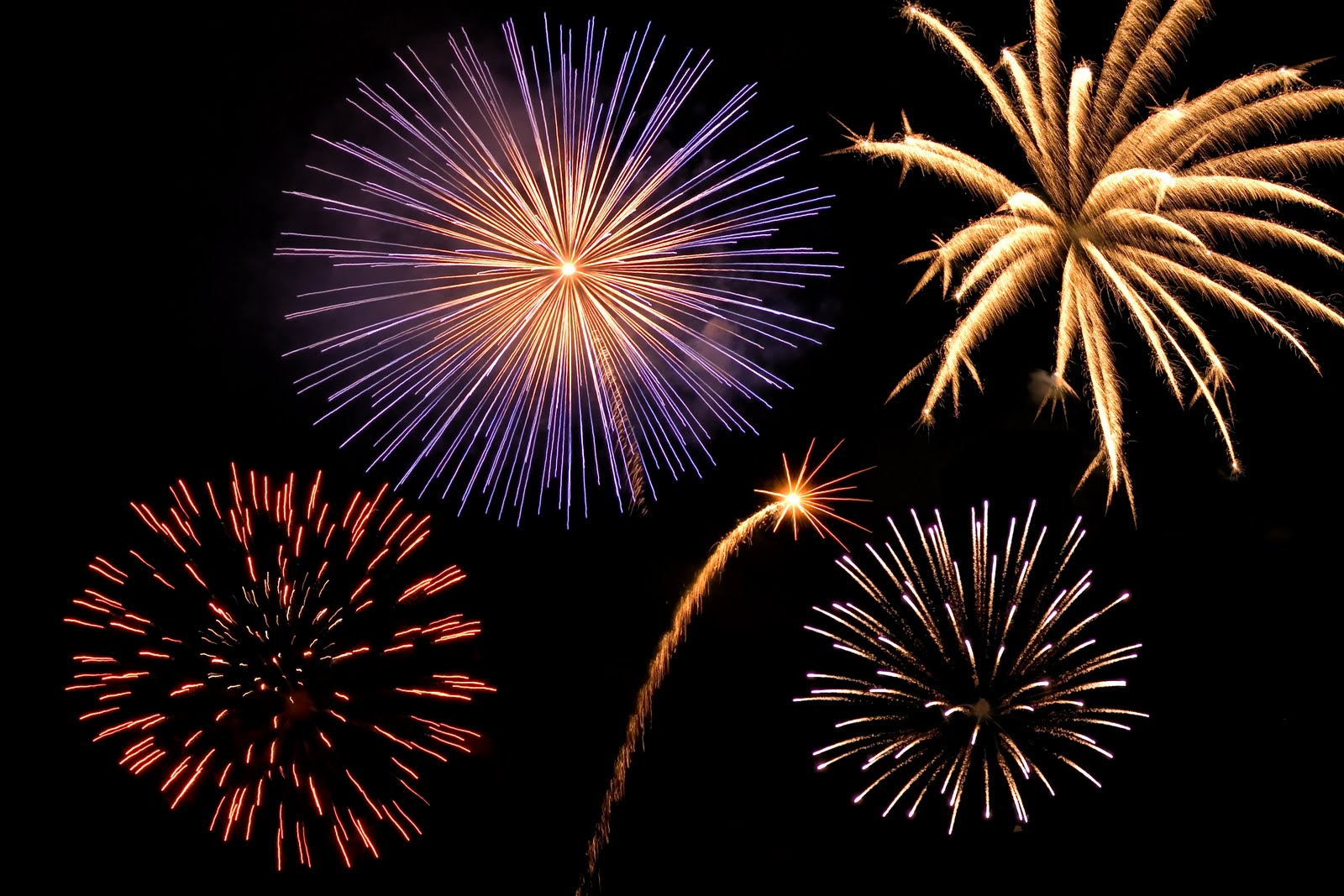 Pot-Chemical  Kin-Thermal (Heat) and Kin-Radiant (light) and Kin-Sound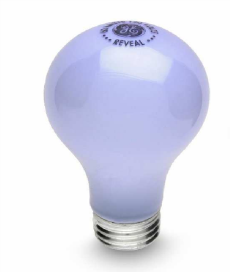 Turning on a lightbulbKin-Electric  Kin-Thermal (heat) and Kin-Radiant (light)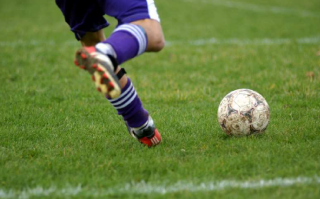 Kicking a soccer ball (start with the energy the foot)Kin-Motion (foot)  Kin-Motion (ball) and Kin-Thermal (heat) and Kin-SoundLearning Checks: NOW YOU TRY! _______________________________________________________________________________________________________________________________________